جدول 1: هزینه رساله‌های عملی* در مواردی که تهیه دستگاه مورد نیاز برای آنالیزهای آزمایشگاهی رساله امکانپذیر نباشد، 000/000/100 ریال از این مبلغ می‌تواند صرف انجام آنالیز آزمایشگاهی گردد.جدول 2: هزینه رساله‌های عملی- میدانیجدول 3: هزینه رساله‌های نظری1 هزینه تجهیزات اموالی  با ارائه فاکتور و شماره ثبت اموال قابل پرداخت است و تجهیزات اموالی شامل  کامپیوتر، تجهیزات جانبی و قطعات آن نمی‌شود. کل مبلغ 60000000 ریال می‌تواند صرف خرید تجهیزات اموالی گردد.2 کتاب و نرم افزار خریداری شده اقلام اموالی محسوب شده و لازم است در زمان تسویه حساب رساله، تحویل کتابخانه دانشگاه گردند. ضمناً برای خرید کتاب لازم است عدم وجود کتاب یا کمبود نسخ آن در کتابخانه دانشگاه به تأیید کتابخانه برسد.3در خصوص هزینه چاپ، تکثیر و صحافی صرفاً فاکتور شرکت خدمات چاپ و تکثیر مستقر در دانشگاه قابل قبول است.*  هزينه خريد تجهيزات اموالی و مواد مصرفی در مواردی که این تجهیزات یا مواد  برای انجام تحقیقات رساله  دو یا چند دانشجوی یک استاد راهنما استفاده شده باشد، قابل تجمیع است.  **   کلیه فاکتورها باید به تأیید استاد راهنما رسیده باشد.شماره:...................تاريخ:.....................پيوست:.................باسمه تعالیفرم شماره 3طرح پيشنهادي رساله دکتریمعاونت آموزشي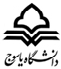  و تحصيلات تكميلي1- اطلاعات دانشجونام و نام خانوادگي:  نام و نام خانوادگي:  شماره دانشجويي: دانشکده:                                                                 گروه:دانشکده:                                                                 گروه:رشته تحصيلي و گرايش:  دوره:           روزانه               نوبت دوم            پردیس خودگردان دوره:           روزانه               نوبت دوم            پردیس خودگردان  ورودی: مهرماه                        بهمن ماهنشاني و تلفن:  نشاني و تلفن:  Email:2- اطلاعات اساتيد راهنما و مشاور2- اطلاعات اساتيد راهنما و مشاورنام و نام خانوادگيتخصص اصليرتبه دانشگاهيمحل خدمتدرصد مشاركتتعداد پاياننامهها/ رساله‌هاي مصوب و در حال اجراتعداد پاياننامهها/ رساله‌هاي مصوب و در حال اجراتعداد پاياننامهها/ رساله‌هاي مصوب و در حال اجراتعداد پاياننامهها/ رساله‌هاي مصوب و در حال اجراامضانام و نام خانوادگيتخصص اصليرتبه دانشگاهيمحل خدمتدرصد مشاركتتحت راهنماييتحت راهنماييتحت مشاورهتحت مشاورهامضانام و نام خانوادگيتخصص اصليرتبه دانشگاهيمحل خدمتدرصد مشاركتارشددکتریارشددکتریامضااستاد راهنمااستاد مشاور  تعداد پاياننامهها/ رساله‌هاي مصوب در دانشگاه ياسوج بر اساس درصد مشارکت درج گردد.  تعداد پاياننامهها/ رساله‌هاي مصوب در دانشگاه ياسوج بر اساس درصد مشارکت درج گردد.  تعداد پاياننامهها/ رساله‌هاي مصوب در دانشگاه ياسوج بر اساس درصد مشارکت درج گردد.  تعداد پاياننامهها/ رساله‌هاي مصوب در دانشگاه ياسوج بر اساس درصد مشارکت درج گردد.  تعداد پاياننامهها/ رساله‌هاي مصوب در دانشگاه ياسوج بر اساس درصد مشارکت درج گردد.  تعداد پاياننامهها/ رساله‌هاي مصوب در دانشگاه ياسوج بر اساس درصد مشارکت درج گردد.  تعداد پاياننامهها/ رساله‌هاي مصوب در دانشگاه ياسوج بر اساس درصد مشارکت درج گردد.  تعداد پاياننامهها/ رساله‌هاي مصوب در دانشگاه ياسوج بر اساس درصد مشارکت درج گردد.  تعداد پاياننامهها/ رساله‌هاي مصوب در دانشگاه ياسوج بر اساس درصد مشارکت درج گردد.  تعداد پاياننامهها/ رساله‌هاي مصوب در دانشگاه ياسوج بر اساس درصد مشارکت درج گردد.  تعداد پاياننامهها/ رساله‌هاي مصوب در دانشگاه ياسوج بر اساس درصد مشارکت درج گردد. 3- شناسنامه رسالهعنوان فارسی:عنوان فارسی:عنوان فارسی:کليد واژگان فارسی:کليد واژگان فارسی:کليد واژگان فارسی:Title: Title: Title:  Keywords:  Keywords:  Keywords: نوع پژوهش:                  بنيادي            توسعهاي                      کاربردی            نظري                عملي              عملي - میدانینوع پژوهش:                  بنيادي            توسعهاي                      کاربردی            نظري                عملي              عملي - میدانیتعداد واحد رساله: این رساله در راستاي اولويتهاي علم و فناوري کشور با موضوع................................................... از سطح الف، ب ، ج    از بخش 3-2 نقشهي جامع علمي کشور مي‌باشد.  این رساله در راستاي اولويتهاي علم و فناوري کشور با موضوع................................................... از سطح الف، ب ، ج    از بخش 3-2 نقشهي جامع علمي کشور مي‌باشد.  این رساله در راستاي اولويتهاي علم و فناوري کشور با موضوع................................................... از سطح الف، ب ، ج    از بخش 3-2 نقشهي جامع علمي کشور مي‌باشد.  4- نوآوري و مالکيت نتايج طرحپژوهشي که در اين رساله اجرا مي‌شود نوين ميباشد. با جستجو در پايگاههاي معتبر علمي و پژوهشگاه اسناد و مدارک علمي ايران رساله اي با اين عنوان تاکنون به ثبت نرسيده است. ضمناً كليه حقوق مادي و معنوي مترتب بر نتايج رساله (اعم از چاپ مقاله، ارائه به بخش صنعت و...) متعلق به دانشگاه ياسوج است و انتشار نتايج نيز تابع مقررات دانشگاهي است و با موافقت استاد راهنما صورت مي‌گيرد.دانشجو:                                                                    استاد راهنما:تاريخ و امضا:                                                              تاريخ و امضا:پژوهشي که در اين رساله اجرا مي‌شود نوين ميباشد. با جستجو در پايگاههاي معتبر علمي و پژوهشگاه اسناد و مدارک علمي ايران رساله اي با اين عنوان تاکنون به ثبت نرسيده است. ضمناً كليه حقوق مادي و معنوي مترتب بر نتايج رساله (اعم از چاپ مقاله، ارائه به بخش صنعت و...) متعلق به دانشگاه ياسوج است و انتشار نتايج نيز تابع مقررات دانشگاهي است و با موافقت استاد راهنما صورت مي‌گيرد.دانشجو:                                                                    استاد راهنما:تاريخ و امضا:                                                              تاريخ و امضا:تاريخ تصويب در دانشکده:                                                   شماره رساله در سامانه آموزشی:تاريخ تصويب در دانشکده:                                                   شماره رساله در سامانه آموزشی:حداقل هجده ماه پس از تصويب طرح پيشنهادي در شوراي تحصيلات تکميلي دانشکده اجازه دفاع صادر ميشود.حداقل هجده ماه پس از تصويب طرح پيشنهادي در شوراي تحصيلات تکميلي دانشکده اجازه دفاع صادر ميشود.5-  بيان مسئله اصلي پژوهش6-  تاريخچه علمي پژوهش7-  اهداف پژوهش8- پرسش‌ها و یا فرضيههای پژوهش 9- روش اجراي پژوهش10- منابع (برابر يکي از الگوهاي ارایه شده در شيوهنامهی نگارش پاياننامه)11- هزينه‌هاي رسالهالف- آيا اين طرح از سوي سازمانهاي ديگر تامين اعتبار شده است؟ بله            خير      در صورتي که پاسخ بلي است، اطلاعات زير را بنويسيد:               تاريخ تصويب:                  ميزان اعتبار:            نام سازمان:ب- آيا رساله بخشي از يك طرح پژوهشي دانشگاهي است؟      بله            خير در صورتي که  پاسخ بلي است، اطلاعات زير را در بارهي طرح پژوهشي بنويسيد:عنوان طرح:شمارهي قرارداد با معاونت پژوهشي: نام مجري:                     دانشكده:                گروه:                      تاريخ تصويب طرح:                                   بودجهي مصوب:                           وضعيت اجرايي طرح:توضيحات:ج- هزينه پيشنهادي استاد راهنماي رساله براي اجراي اين طرح برابر با.......................... ريال است.12- مراحل تصويب رسالهشوراي گروه آموزشي در جلسه‌ي مورخ................................. با انجام رساله با هزينه............................. موافقت کرد. شوراي گروه آموزشي در جلسه‌ي مورخ................................. با انجام رساله با هزينه............................. موافقت کرد. شوراي گروه آموزشي در جلسه‌ي مورخ................................. با انجام رساله با هزينه............................. موافقت کرد. شوراي گروه آموزشي در جلسه‌ي مورخ................................. با انجام رساله با هزينه............................. موافقت کرد. شوراي گروه آموزشي در جلسه‌ي مورخ................................. با انجام رساله با هزينه............................. موافقت کرد. دکتر مدير گروه....تاريخ و امضاءدر جلسهي شوراي تحصيلات تکميلي دانشکده مورخ............................ با انجام رساله با هزينه............................ ريال موافقت گرديد. در جلسهي شوراي تحصيلات تکميلي دانشکده مورخ............................ با انجام رساله با هزينه............................ ريال موافقت گرديد. در جلسهي شوراي تحصيلات تکميلي دانشکده مورخ............................ با انجام رساله با هزينه............................ ريال موافقت گرديد. در جلسهي شوراي تحصيلات تکميلي دانشکده مورخ............................ با انجام رساله با هزينه............................ ريال موافقت گرديد. در جلسهي شوراي تحصيلات تکميلي دانشکده مورخ............................ با انجام رساله با هزينه............................ ريال موافقت گرديد.                                  دکترمعاونت آموزشی و تحصیلات تکمیلی دانشکده.. تاريخ و امضاءدر جلسه شوراي تحصيلات تکميلي دانشگاه مورخ............................ با انجام رساله با هزينه............................ ريال موافقت گرديد.سقف هزينههاي طرح پيشنهادي با مصوبات شوراي تحصيلات تكميلي دانشگاه تطبيق دارد. (تأييد ريز هزينه‌ها در زمان تسويه حساب انجام مي‌گيرد.)در جلسه شوراي تحصيلات تکميلي دانشگاه مورخ............................ با انجام رساله با هزينه............................ ريال موافقت گرديد.سقف هزينههاي طرح پيشنهادي با مصوبات شوراي تحصيلات تكميلي دانشگاه تطبيق دارد. (تأييد ريز هزينه‌ها در زمان تسويه حساب انجام مي‌گيرد.)در جلسه شوراي تحصيلات تکميلي دانشگاه مورخ............................ با انجام رساله با هزينه............................ ريال موافقت گرديد.سقف هزينههاي طرح پيشنهادي با مصوبات شوراي تحصيلات تكميلي دانشگاه تطبيق دارد. (تأييد ريز هزينه‌ها در زمان تسويه حساب انجام مي‌گيرد.)در جلسه شوراي تحصيلات تکميلي دانشگاه مورخ............................ با انجام رساله با هزينه............................ ريال موافقت گرديد.سقف هزينههاي طرح پيشنهادي با مصوبات شوراي تحصيلات تكميلي دانشگاه تطبيق دارد. (تأييد ريز هزينه‌ها در زمان تسويه حساب انجام مي‌گيرد.)در جلسه شوراي تحصيلات تکميلي دانشگاه مورخ............................ با انجام رساله با هزينه............................ ريال موافقت گرديد.سقف هزينههاي طرح پيشنهادي با مصوبات شوراي تحصيلات تكميلي دانشگاه تطبيق دارد. (تأييد ريز هزينه‌ها در زمان تسويه حساب انجام مي‌گيرد.)دکتر.....................................مدير تحصيلات تکميلي و استعدادهاي درخشان دانشگاهتاريخ و امضاءهزینه‌های تصویب شده به صورت جداگانه دریکی از جداول ذیل درج گردد.هزینه‌های تصویب شده به صورت جداگانه دریکی از جداول ذیل درج گردد.نام و نام خانوادگي: شماره دانشجويي:دانشکده:                                                  گروه:رشته تحصيلي و گرايش:تاريخ تصويب در شوراي تحصيلات تکميلي دانشکده:  تاريخ تصويب در شوراي تحصيلات تکميلي دانشکده:  مبلغ در طرح پيشنهادي (ريال)سقف ردیف (ريال)نوع هزينهرديف*000/000/20تجهيزات (اموالي)1الف000/000/80مواد (مصرفي) ب000/000/80آنالیز آزمایشگاهی ج000/000/100جمع كل*جمع كل*مبلغ در طرح پيشنهادي (ريال)سقف ردیف (ريال)نوع هزينهرديفتجهيزات (اموالي)1الفمواد (مصرفي) بآنالیز آزمایشگاهی ج000/000/60کتاب و نرم افزارد000/000/60مسافرت‌های دانشجو برای انجام تحقیق ه000/000/60چاپ، تکثیر و صحافیو000/000/60پرسنلیز60000000جمع كلجمع كلمبلغ در طرح پيشنهادي(ريال)سقف ردیف (ريال)نوع هزينهرديف000/000/20کتاب و نرم افزار2د000/000/20مسافرت‌های دانشجو برای انجام تحقیق ه000/000/20چاپ، تکثیر و صحافی3و000/000/20متفرقهح000/000/20جمع كلجمع كل